6+Муниципальное бюджетное учреждение культуры«Централизованная библиотечная система города Белгорода»Модельная библиотека-филиал №18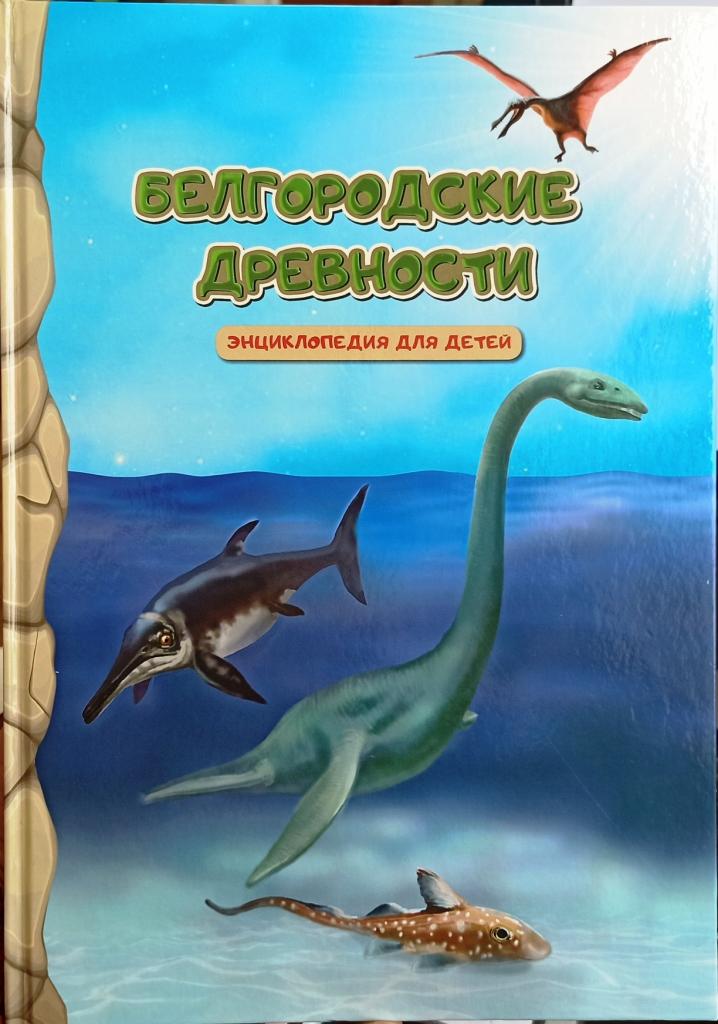 «Белгородские древности» Краеведческая энциклопедияБелгород 2023Сценарий 
«Белгородские древности» – краеведческая энциклопедия6+Начало формыЦель: Познакомить детей с древней историей нашего края.Слайд 1Ведущий: Здравствуйте, ребята! Сегодня у нас очень интересная тема нашего заседания. Мы поговорим о древней истории Белогорья, белгородских древностях.Ведущий: Огромные динозавры и мамонты… Неандертальцы и кроманьонцы… Воинственные скифы, коварные половцы и печенеги, жестокие монголы и татары… Думаете, это темы мировой истории или сюжеты истерического фильма? Нет! Это – этапы нашей с вами истории. Истории белгородской земли.Ведущий: Разные народы жили в наших краях. Одни проходили тысячи километров, чтобы найти удобные для жизни места на территории будущей Белгородчины. Другие пересекали наши земли во время военных походов и набегов. Каждый народ, живший здесь, оставил свой след в древней истории Белогорья. Ведущий: Ребята, как вы думаете, как же люди узнали, кто жил на нашей земле сотни, тысячи, миллионы лет назад? (Ответы детей) Ведущий: Искать эти сведения помогают удивительные науки – палеонтология и археология.Ведущий: Учёных, которые изучают доисторических, вымерших животных и растений, называют палеонтологами. По остаткам костей и частей скелета, окаменелостям палеонтологи могут реконструировать их внешний вид и с помощью современных технологий определяют их возраст.Ведущий: Археология тоже позволяет нам заглянуть в прошлое. Большинство племён, которые жили на древней белгородской, земле, не умели ни читать, ни писать. У отдельных народов-готов (древнегерманский союз племён), племён Хазарского каганата (кочевые племена из Азии), древнерусских народов (славяне) – письменность была. Ведущий: Чтобы изучить историю территории или какого-то народа наиболее полно, археологи сотрудничают с другими специалистами. Это антропологи – учёные, которые изучают человека, его происхождение, развитие, жизнь в определённой культурной и исторической среде. Ведущий: А ещё геологи, специалисты, изучающие земные недра, и почвоведы, учёные, которые изучают состав и происхождение почв. Представители и многих других наук – биологи, географы – тоже помогают археологам восстанавливать историю тысячелетней давности.Ведущий: Представляете какая большая работа?! И все эти учёные работали и работают на территории нашей Белгородчины. Ведущий: Хотите узнать какие динозавры жили на территории нашей области? А какие племена жили на Белогорье? А мел? Привычный для нас мел, который дал имя нашему городу, – это же свидетель событий, которые случились миллионы лет назад! Вот какая она древняя, наша Белгородчина!Слайд 2 Ведущий: А еще следы глубокой древности можно увидеть в экспозиции Белгородского государственного историко-краеведческого музея. Кто-то уже посещал этот музей? Советую посетить!Ведущий: Для человека тысяча лет – огромный период. Для истории – лишь песчинка в океане. Для археологии, палеонтологии и геологии – и вовсе микроскопические крупицы. Потому что в этих науках время исчисляется в тысячах, миллионах и миллиардах лет. Учёные, которые изучают жизнь на Земле, разбили весь период её истории на отдельные эры и периоды.Ведущий: Геологические эры – это очень длинные этапы истории нашей планеты. Границами между ними служат природные катастрофы, из-за которых вымирали целые виды живых существ. Как, например, произошло с динозаврами около 67 миллионов лет назад.Слайд 3Ведущий: В рамках каждой эры выделяют отдельные периоды, для которых характерно развитие тех или иных форм жизни. Например, в пермский период мезозойской эры на Земле появились зверозубые ящеры – так называли древних животных, у которых зубы начали делиться на клыки, резцы и коренные, как у современных животных. От этих ящеров произошли многие млекопитающие, животные, которые вскармливают детёнышей материнским молоком.Ведущий: А вот антропогеновый период кайнозойской эры – это время появления человека современного вида. Тогда люди уже были похожи на нас, только не умели и не знали многого из того, что умеем и знаем мы с вами.(Показать иллюстрации книги – страницы 6-7)Ведущий: Историки делят развитие человека на три больших археологических периода – каменный, бронзовый и железный века. Как вы думаете почему они были так названы. (Ответы детей)Ведущий: Эти огромные отрезки времени названы так потому, что в том или ином периоде люди пользовались определёнными материалами для изготовления орудий труда и оружия.Ведущий: В каменном веке древний человек пользовался каменными орудиями. В бронзовые люди научились делать сплавы разных металлов и получили бронзу (сплав меди). С появлением изделий из железа начался железный век.Ведущий: В рамках таких периодов учёные выделяют археологические культуры. Например, какое-то племя или народ жили много лет на определённой территории, использовали одинаковые посуду, орудия труда и оружие, строили похожие друг на друга жилища. Такие группы объединяют в археологические культуры, потому что они между собой похожи. Племена разных археологических культур жили в бронзовом и железном веках и сменяли друг друга на белгородской земле на протяжении столетий. Слайд 4Ведущий: Три миллиарда лет назад, на территории нашей области находились неглубокие тёплые моря. Суша занимала небольшие участки. Жизнь на нашей планете только зарождалась. Ведущий: Более двух миллионов лет назад на территории будущей Белгородчины появились железные руды. Руда – это полезное ископаемое, в котором много компонентов, в том числе и железо.Слайд 5Ведущий: Крупное месторождение морских ископаемых и древних животных палеонтологи обнаружили в карьерах Лебединского (Губкин) и Стойленского (Старый Оскол) горно-обогатительных комбинатов (ГОК). В Белгородской области находки палеонтологов хранятся в краеведческих музеях.Ведущий: Карьер Стойленского ГОКа стал настоящим кладезем древностей. Там нашли сотни останков древних химеровых рыб, черепах, морских ежей, огромных морских ящеров – ихтиозавров, летающих ящеров-птерозавров, которые по разным причинам погибали в морской пучине. Слайд 6Ведущий: Более того, учёные обнаружили здесь несколько видов доисторических животных, о которых раньше никто не знал. Например, не изученные ранее разновидности химеровых рыб.Слайд 7 Ведущий: Один из видов химеровых рыб получил название «Стойлодон энигма». Что в переводе с греческого языка означает «загадочный стойленский зуб». По традиции, имена таких находкам дают по названию того места, где их нашли. Так появились названия «стойлодон», «лебедиодон», «белгородон». Ведущий: 400-600 миллионов лет назад в древних морях нашего края жили сотни видов живых организмов. А когда из морей на поверхность поднялись большие участки суши, появились сухопутные животные и растения. Память о тех временах хранят привычные нам вещества: песок, мел, глина, известняки. Они называются осадочными породами, потому что под воздействием влаги, ветра, жары или холода твёрдые мелкие камешки, остатки костей и ракушек оседали в воде или на земле и позже становились горной породой.Ведущий: В глинистых или меловых отложениях и сейчас можно найти останки древних животных.Ведущий: Мел, который дал название нашему городу, тоже представитель древнего мира. Кто из вас знает сколько ему лет? (Ответы детей)Ведущий: Более 70 миллионов лет! Он образовался на месте древних морей и океанов из раковин крошечных микроорганизмов – планктона (мелких морских организмов), останков других древних животных, а также водорослей. Ведущий: Так что прогулка по меловым горам – это настоящее путешествие в мир доисторических древностей! Теперь вы знаете, чем займётесь на летних каникулах: чтением хороших книг из фонда нашей библиотеки и поисками белгородских древностей!Слайд 8Ведущий: За миллионы лет в нашем крае появились большие пространства суши. Вблизи водоёмов выросли древовидные папоротники, хвощи и плауны. Это были огромные деревья – до 40 метров в высоту! Ведущий: Предлагаю вам посмотреть познавательный видеоролик «Зарождение жизни на Земле». Древние живые организмы и животные, которых вы увидите на экране, существовали и на территории Белгородской области.Видео «Зарождение жизни на Земле»Ведущий: 200 миллионов лет назад на Земле появились динозавры. В морях нашего края плавали крупные морские хищники – акулы, ихтиозавры, плиозавры и плезиозавры. Слайд 9Ведущий: При раскопках на территории Белгородской области учёные нашли немало останков древних морских ящеров – ихтиозавров. Именно «белгородский» ихтиозавр просуществовал дольше чем все остальные ихтиозавры.Видео «Всё о динозаврах: ихтиозавр»Слайд 10Ведущий: Но настоящими морскими чудищами были мозазавры – они водились в белгородских морях 70 миллионов лет назад.Ведущий: Поскольку древнее море покрывало большую часть нынешней Белгородской области, сухопутных динозавров в наших краях водилось немного. В основном травоядные динозавры – гадрозавры. Показать страницы книги 150-151Ведущий: Они были довольно крупными – до 12 метров в высоту! Но при этом самыми беззащитными динозаврами. Питались они листьями деревьев и кустарников. Передние лапы у них были слабыми, поэтому ходили они на задних. И очень быстро бегали – развивали скорость до 50 километров в час! Это были одни из самых последних динозавров на земле.Слайд 11Ведущий: А в небе над нашей областью парили огромные птерозавры. Ведущий: Около 150 тысяч лет назад в наших краях было тепло и здесь обитали теплолюбивые животные.  Но со временем климат на планете изменился. Примерно 80 тысяч лет назад на территории современной России наступил ледниковый период.  Кто из вас знает, что это за период? (Ответы детей)Ведущий: В древности местность, где сейчас находится Белгородская область, стояла на возвышенности. Поэтому ледяные потоки просто обошли её стороной. Но тееплолюбивые животные вымерли. Выжили лишь те, кто успел уйти на юг, куда ещё не добрался ледник.Ведущий: Итак, ребята, кто же их древних животных бросил вызов ледниковому периоду? Хорошо подумайте. (Ответы детей)Слайд 12Ведущий: Это были мамонты. Их длинная и густая шерсть свисала до самой земли. Она защищала мамонта от любых холодов.Ведущий: Взрослые мамонты были высотой 3-5 метров и весили 5-6 тонн! Длина бивней достигала 3-4 метра.Слайд 13Ведущий: А ещё в те времена в наших краях обитали огромные шерстистые носороги и гигантские большерогие олени, саблезубые кошки, первобытные лошади, зубры, медведи. Жили здесь и огромные пещерные львы. Они охотились на гигантских оленей, диких лошадей, шерстистых носорогов. И даже на мамонтов – правда, на детёнышей и старых или больных. А вот встреча со взрослым мамонтом обычно заканчивалась не в пользу огромной кошки.Показать иллюстрации со страниц 22-23Ведущий: Первые люди на Земле появились около 2,5 миллиона лет назад. А в наших краях первые люди появились примерно 100 тысяч лет назад, ещё до последнего ледникового периода. Их называют неандертальцы – невысокого роста, крепкие. Они пришли в наши края с территорий современной Европы и Кавказа, постепенно осваивая новые земли.Слайд 14Ведущий: Следы их пребывания археологи нашли к югу от села Лесное Уколово Красненского района, у станции Палатовка Красногвардейского района и в окрестностях села Герасимовка Валуйского района.Ведущий: Неандертальцы жили группами по 25-30 человек, объединяясь в 5-6 семей. Когда людей становилось много, пищи на всех не хватало, некоторые семьи отделялись и уходили жить в другую местность, образуя новые группы.Ведущий: Неандертальцы были умелыми охотниками на мамонтов. Из костей мамонтов они делали себе жильё, а шкурами укрывали крыши. Такие жилища археологи тоже находят на территории нашей области.Ведущий: Древние люди научились разводить огонь и готовили на нём пищу, грелись у него. Ребята, кто из вас знает как первые люди добывали себе огонь. (Ответы детей)Ведущий: Они били друг о друга камни, получали огонь трением камней, вращая сухую палку, вставленную в отверстие в куске дерева.Ведущий: Со временем люди стали приручать диких животных, и так они становились домашними, научились делать лук и стрелы, изготавливать из глины посуду, прясть и шить одежду.Ведущий: На границе Белгородской и Воронежской областей, находят останки стоянок первобытных людей. Также стоянки древних людей располагались вблизи города Грайворона, сёл Белый Плёс Вейделевского района, Шелаево и Герасимовка Валуйского городского округа, и на территориях по берегам рек Ворсклы и Оскол.Слайд 15Ведущий: Городища – это остатки древних крепостей. И в нашем крае разные племена железного века. Кто помнит железный век так назвали? (Ответы детей)Ведущий: Так же на нашей территории строили городища и древнерусские народы и славянские переселенцы, когда наш край вошёл в состав Московского государства. Городища возводили, как правило, на высоких и труднодоступных мысах, так называется участок суши, который, словно клин, врезается в реку, озеро, море. Чаще выбирали мыс с крутым склоном.Слайд 16Показать иллюстрации книги страница 28Ведущий: Четвёртую сторону мыса называли напольной, потому что она выходила в поле, соединяя мыс с большой территорией суши. Иногда их строили в несколько линий, чтобы усилить защиту крепости. Например, у села Дмитриевка севернее Шебекино нашли три линии оборонительных сооружений.Ведущий: Как вы думаете, почему наша местность подходила для постройки таких крепостей. (Ответы детей)Ведущий: Потому что у нас есть большая меловая гора и река.Ведущий: Городище не всегда могло вместить всех жителей, поэтому сторонились селища – это неукреплённые сёла и посёлки. К сожалению, от них ничего не осталось на нашей территории. И только специалист может сказать, что на конкретном поле несколько веков назад стояли такие поселения.Слайд 17Ведущий: Самые древние крепости XVI-XVII веков в наших краях люди строили из дерева. Вся Белгородская черта протянувшаяся на 800 километров, состояла из деревянных городов и сёл.Ведущий: Но дерево – материал не долговечный. Поэтому крепости Белгородской черты сгорали три раза. Следы пожара в виде обожжённых участков грунта археологи нашли на скифских городищах у сёл Стрелецкого Красногвардейского района и Петропаловки Чернянского района.Ведущий: Во времена Хазарского каганата строили крепости из кирпича и камня. Их остатки и сейчас находят на месте древних городищ у реки Тихая Сосна.Слайд 18Ведущий: Белгородская земля сохранила много остатков древних мастерских, это тоже археологические памятники. Очень много мастерских, где обрабатывали природный камень кремень. В селе Костёнки Воронежской области, обнаружили несколько десятков стоянок древних людей. Но археологи столкнулись с загадкой: кремневые орудия труда они нашли, а вот залежи самого кремня – нет.  Ведущий: Оказывается, в окрестностях современных Валуек, в районе реки Оскол, были богатые природные залежи кремня. Получается, древние умельцы проделывали путь в 130-150 километров, чтобы добыть материал для изготовления орудий труда.Слайд 19Ведущий: в районе современного села Ютановка Волоконовского района археологи нашли несколько мастерских для обработки металла. Это место назвали пунктом древней металлургии. Тут сохранились даже печи для получения руды. Ютаноские мастерские – это самый крупный металлургический центр VII-IX веков в Восточной Европе!Ведущий: На территории Белгородской области находят много археологических памятников – это и катакомбы, останки неизвестных ещё племён древних людей, и более поздние находки: книги, рукописи 13-18 веков. Но об этом мы поговорим в другой раз.  Список литературы:30 интересных фактов о динозавров // Филиппок. – 2022. - № 11. – Ноябрь. – С. 20-21.Белгородская черта : энциклопедия для детей. – Белгород : Мир Белогорья, 2018. – 104 с. : ил.Белгородские древности : энциклопедия для детей. – Белгород : Мир Белогорья, 2020. – 96 с. : ил.Белгородчина в XVII-XVIII веках : атлас карт. – Белгород : Белгородская областная типография, 2019. – 28 с. : ил.Большая иллюстрированная энциклопедия динозавров. – Москва : Махаон, 2014. – 256 с. : ил.Города-крепости Белгородской черты / Составители В. М. Жигалов, Е. В. Шварёв. – Воронеж : Чемпион, 2019. – 24 с. : ил.Дерэм, С. Динозавры / С. Дерем. – Москва :РОСМЭН, 2021. – 176 с. : ил.Динозавры. – Смоленск : Русич, 1997. – 88 с. : ил.Клюшник, Л. В. Динозавры / Л. В. Клюшник. – Москва : РОСМЭН, 2022. – 48 с. : ил.Мартин, К. Современная энциклопедия динозавров / К. Мартин. – Москва : РОСМЭН, 2022. – 128 с. : ил.От древних стойбищ до первых городов // Большая переменка. – 2022. - № 9. – Сентябрь. – С. 5-7.Папков, А. И. Белгородская черта : история, фортификация, люди / А. И. Папков, Н. Н. Петрухинцев, Д. А. Хитров. – Рыбинск : Медиарост, 2020. – 264 с. : ил.Тэплин, С. Детская энциклопедия динозавров / С. Тэплин. – Москва : РОСМЭН, 2006. – 64 с. : ил.Ферт, Р. Динозавры / Р. Ферт. – Москва : РОСМЭН, 2022. – 48 с. : ил.